2 PIECES – 2 COUCHAGESRue Louis Blanc - Distance palais des festivals : 8 min à pied environ – 650 mEtage : 6ème 			Superficie : 40 m²		Terrasse : 8 m²Exposition : Ouest		Vue : voie rapide - rue - merDescription :  1 cuisine équipée (réfrigérateur/congélateur, plaques, four, LV, LL) ouverte sur un séjour avec 1 canapé convertible (1 couchage)  - 1 petite chambre avec 1 lit double (1 couchage) - 1 salle de douches avec 1 WC Style moderne – Parlophone – Ascenseur – Gardien – Double vitrageGarage/Parking : non			Nettoyage appartement : obligatoire pour la sortie*Climatisation : oui			Internet : oui 	Chauffage : électrique		TV : oui (câblée)Acompte : 25% à la réservation, le solde 1 mois avant le jour d’arrivée (remise des clés à CANNES)Caution : 30% du montant du loyer, restitué 15 jours maximum après le départ du locataire et après état des lieux*Non compris : Location du linge de toilette et des draps 35 euros/set/personne/semaine 	              Clé supplémentaire sera à préciser lors de la réservation sous réserve de disponibilité	             Ménage à la sortie des lieux à la charge du locataire (75 euros)		 Taxe de séjour : 3,00 euros/personne/jourRéférence mairie : 06029022728HT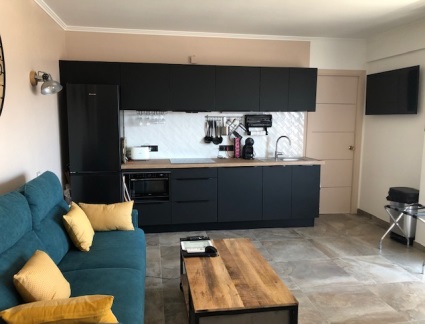 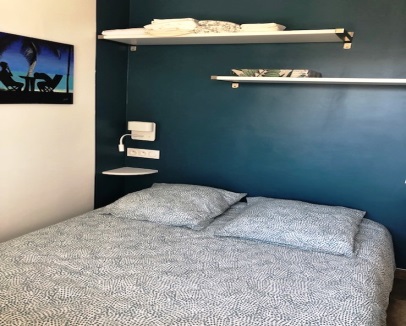 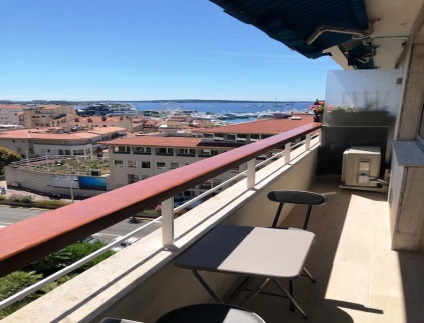 Pour plus de photos merci de nous contacter par e-mail : force.immobilier@orange.frA partir de 650 euros la semaineMerci de nous consulter pour connaître le tarif concernant vos dates : force.immobilier@orange.fr